July 28, 2022	In Re:	R-2022-3031211(SEE ATTACHED LIST)Pennsylvania Public Utility Commission v. Columbia Gas of Pennsylvania IncRate CaseCancellation Notice	This is to inform you that a hearing by telephone on the above-captioned case has been cancelled:Type:		Call-In Telephonic Evidentiary HearingDate:		Tuesday August 2, 2022 (note: only the August 2nd hearing is cancelled)Time:		10:00 a.m.Presiding:	Deputy Chief Administrative Law Judge Christopher Pell		Administrative Law Judge John Coogan		Phone: 215.560.2105Please mark your records accordingly.R-2022-3031211 - PA PUBLIC UTILITY COMMISSION V. COLUMBIA GAS OF PENNSYLVANIA INC
MICHAEL W HASSELL ESQUIRELINDSEY A BERKSTRESSER ESQPOST & SCHELL PC17 NORTH SECOND ST 12TH FLOORHARRISBURG, PA  17101-1601717.612.6021mhassell@postschell.comlberkstresser@postschell.comRepresents Columbia GasAMY E HIRAKIS ESQUIRECANDIS A TUNILO ESQUIRE
800 NORTH 3RD ST STE 204
HARRISBURG PA 17102 PA  18101
717.233.1351
ahirakis@nisource.comctunilo@nisource.com
Accepts eServiceRepresents Columbia Gas

ERIKA MCLAIN ESQUIREPA PUBLIC UTILITY COMMISSIONBUREAU OF INVESTIGATION & ENFORCEMENTPO BOX 3265
HARRISBURG PA  17105-3265
717.783.6170
ermclain@pa.gov
Accepts eService

STEVEN C GRAY ESQUIRE
OFFICE OF SMALL BUSINESS ADVOCATE
FORUM PLACE
555 WALNUT STREET 1ST FLOOR
HARRISBURG PA  17101
717.783.2525
sgray@pa.gov 
CONSTANCE WILE
922 BEBOUT RD
VENETIA PA  15367
cjazdrmr@yahoo.comAccepts eService
THOMAS J SNISCAK ESQUIREWHITNEY E SNYDER ESQUIREPHILLIP D DEMANCHICK  ESQUIRE
HAWKE MCKEON AND SNISCAK LLP
100 N TENTH STREET
HARRISBURG PA  17101
717.236.1300
tjsniscak@hmslegal.comwesnyder@hmslegal.com
pddemanchick@hmslegal.comAccepts eService Represents Pennsylvania State University 
 
BARRETT SHERIDAN ESQUIRELAUREN GUERRA ATTORNEYHARRISON W BREITMAN ATTORNEYARON J BEATTY ATTORNEY
OFFICE OF CONSUMER ADVOCATE
555 WALNUT STREET 5TH FLOOR
FORUM PLACE
HARRISBURG PA  17101-1923717.919.8603
717.783.5048bsheridan@paoca.orglguerra@paoca.org
hbreitman@paoca.orgabeatty@paoca.orgAccepts eService 

JOSEPH L VULLO ESQUIRE
BURKE VULLO REILLY ROBERTS
1460 WYOMING AVENUE
FORTY FORT PA  18704
570.288.6441
jlvullo@bvrrlaw.com
Accepts eService 
Represents Pennsylvania Weatherization Provider’s Task Force, Inc.JOSE SERRANO
2667 CHADBOURNE DRIVE
YORK PA  17404
915.241.1870
jas673@hotmail.com 
TODD S STEWART ESQUIRE
HAWKE MCKEON AND SNISCAK LLP
100 NORTH TENTH STREET
HARRISBURG PA  17101
717.236.1300
tsstewart@hmslegal.com
Accepts eService Represents The Retail Energy Supply Association, Shipley Choice, and NRG Energy, Inc.

JOHN SWEET LEGAL COUNSELRIA M PEREIRA ESQUIRELAUREN N BERMAN ESQUIREELIZABETH R MARX ESQUIRE
PA UTILITY LAW PROJECT
118 LOCUST STREET
HARRISBURG PA  17101
717.701.3837
jsweet@pautilitylawproject.orgrpereira@pautilitylawproject.orglberman@pautilitylawproject.org
Accepts eServiceRepresents Cause-PATHEODORE J GALLAGHER ESQUIRECOLUMBIA GAS OF PA INC121 CHAMPION WAY SUITE 100CANONSBURG PA 15313724.416.6355tjgallagher@nisource.comAccepts eServiceMARK C SZYBIST ESQUIRE1152 15TH ST NW SUITE 300WASHINGTON DC 200005mszybist@nrdc.orgRepresents Natural Resources Defense CouncilANDREW J KARAS ESQUIREJOHN A HEER ESQUIREFAIR SHAKE ENVIRONMENTAL LEGAL SERVICES600 SUPERIOR AVE EASTCLEVELAND OH 44114234.334.0997akaras@fairshake-els.orgjheer@fairshake-els.orgAccepts eServiceRepresents Natural Resources Defense CouncilCHARIS MINCAVAGE ESQUIREKENNETH R STARK ESQUIREMCNEES WALLACE & NURICK LLC100 PINE ST PO BOX 1166HARRISBURG PA 17108-1166cmincavage@mcneeslaw.comkstark@mcneeslaw.comAccepts eServiceRepresents Columbia Industrial IntervenorsRICHARD C CULBERTSON1430 BOWER HILL ROADPITTSBURGH PA 15243609.410.0108richard.c.culbertson@gmail.comAccepts eServiceJENNIFER E CLARK ESQUIREFAIR SHAKE ENVIRONMENTAL LEGAL SERVICES100 S JUNIPER ST 3RD FLPHILADELPHIA PA 19107267.817.5917jclark@fairshake-els.orgAccepts eServiceRepresents Natural Resources Defense Council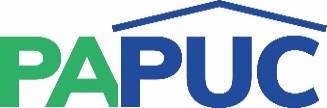 COMMONWEALTH OF PENNSYLVANIAPENNSYLVANIA PUBLIC UTILITY COMMISSIONCOMMONWEALTH KEYSTONE BUILDINGOffice of Administrative Law Judge400 NORTH STREETHARRISBURG, PENNSYLVANIA 17120